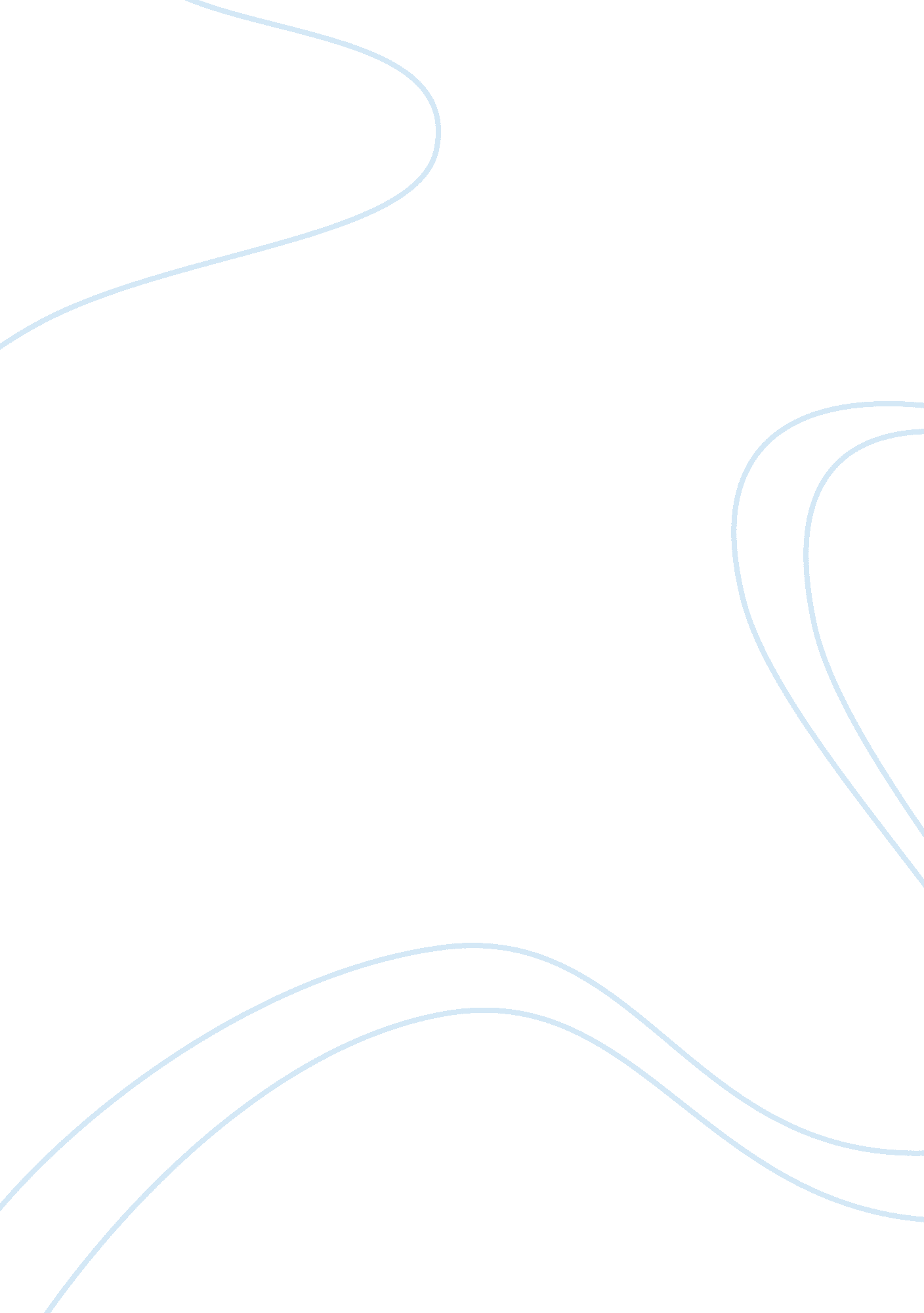 Attack on titan isp essay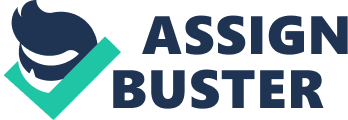 This is because sinful desires lead people to come fatuous and negatively influence their thinking, thereby entirely ruining their lives. This fact can be demonstrated through the novel “ Attack on Titan” by addiction to pursuing wealth, the greed for gaining power and selfishness. “ All the suffering, stress, and addiction come from not realizing you already are what you are looking for. ” (Jon Kebab-Zion) Sinful desires can make people lose “ treasures” that they have possessed; maybe those “ treasures” are not money or any kinds of expensive jewelry, but they are more precious and cannot be measured by money. In the novel “ Attack on Titan”, Haines, s the uncle of protagonist Erne Yeager, who was excessively fond of gambling and alcohol, immersed himself into this addictive activity in an attempt to attain a great fortune to live luxuriously. The life of gamblers is bound to fail, “ If you gamble long enough, you’ll always lose the gambler is always ruined. “(Michael Coercion) His behavior was not only very self-destructive, but it also led his family to suffer severely due to his addiction. Almost every night, he was drunk when he returned home. Nevertheless, this was a small robber compare to the rest of his actions. If he lost money one day, he unscrupulously beat his wife, and roared at his children like an uncontrollable beast. His sinful desires for earning more and more money from gambling and his alcohol addiction eventually brought him down, both mentally and physically. The day when the human devour “ machine” titans abruptly invade the city, as the captain of “ Military Police”, a governmental organization whose job is to ensure the security of the citizens, the distinct wide, grinning face of titans horrified him to wield his sword. He can only lifelessly watch how his beloved wife is bitten into halves and devoured by the titans, because the long-term gambling and drunkenness already weakened his body and soul to become a loser, who lost the strength and resolute of a capable soldier captain. The loss of family made Haines receiving an unbearable suffering; the hatred towards the titans put him on the edge of extreme to seek revenge. It can clearly be seen by the quotation “ You bastards! Just watch! I will destroy you all! Every one of you” (Attack on Titan, Chapter) However, a broken glass is impossible become flawless for once again, no matter how hard one tries. Haines is no longer that powerful captain he used to be. As his family members become the “ Food” of Titan, this is the destiny he has gained. Through this tragedy, the real perpetrator actually is his unbridled desires towards gambling and alcohol. They gradually degenerate his soul and strength to the point, where he is a loser, with not knowing how to appreciate the ‘ treasures” he already has such as family members. Far more terrible, false hope also steals all the ability he used to possess as a powerful soldier captain. In the end, sinful desires place him in a taxation where he owns nothing, but suffers like he is already in hell. Man’s greed is insatiable, “ Earth provides enough to satisfy every man’s needs, but not every man’s greed. ” (Mahatma Gandhi). It is as boundless as a black-hole, which you inhale into; there is no hope for rescuing yourself. Aside from self- redemption, your sight is blind by darkness, while you fall into this black-hole like a doomed figure. In other words, it means you cannot clearly recognize yourself. This is an admonition that we can explore through novel “ Attack on Titan” In the story, after the surviving 5% percent of the human population eave found the three walls for residing, humans thinking starts to be re- dominated by their sinful desires. Instead of preparing the counter back attack to retrieve those lost territories, people unscrupulously gaining power, wealth and reputation, without thinking of the consequences, because they think the titans can never come inside. People are crazy for believing that these walls will protect us forever. Even though the walls have been intact for the past 100 years, there’s nothing that can guarantee they won’t be broken down today’ (Attack on Titan, Chapter 15) As the result, the fife in the walled city is horrible. There are dishonest members of the “ Military police” who are corrupted by money from citizens; countless officers make false acquittals to the innocent citizens for receiving substantial bribes and relentless ministers fool citizens around to serve their personal interests. People in the walled city lost their morals, acting maliciously to fulfill their own interests. “ Greed has taken the whole universe, and nobody is worried about their soul. ” (Little Richard) Even though the titans are cruel and feared, greed should be feared even more. Those avaricious men sell their conscience to the devil and completely forgot the humiliation the titans gave to make them live like livestock. Their souls are distorted while they are pursuing goods. At that time, the greatest threat to humans is no longer titan; it is humans themselves, because “ People’s lives don’t end when they die. It ends when they lose their faith. “(Chichi Attach). This fact is demonstrated more after an astonishing piece of news is released, Erne Yeager, the protagonist, is capable Of turning into a giant titan with an outstanding skill Of combat. Not only, those ministers didn’t think about how to use Erne to help the future battlefield against the titan, but also, they ironically treat Erne as a potential threat that would affect their position, because once the Titans are successfully eradicated by humans, they will lose all the power that they possess right now. Thus they construct traps to persecute Erne, which will kill the last hope of human. The greed of human nature is driving humans on the road of self-destruction. Luckily, those traps are penetrated and conversely send those ministers to jail for life imprisonment. Through this part of the Tory, the fact that sinful desires lead to suffering and solidification is clearly reflected. They are the things that almost defeat the humans by the titans and lead citizens to suffer from oppression. In the end, they take those ones who conceive sinful desires to self-destruction. “ Selfishness is the greatest curse of the human race. ” (William E. Gladstone) In the novel “ Attack on Titan”, even though the titans are the reasons why human race being nearly exterminated, but it is the consequence that human deserve to suffer, because that destruction is contributed by humans selfishness. Titan” is initially a project that is secretly being implemented in the laboratory by a country; this project’s purpose is to develop a virus that can make human immortal. Luckily, this goal is attained and in addition to immortality, a man can even continue living without eating food or drinking water. The sad news is the injected person must eat one human every month to maintain his/her life. This euthanized invention immediately attracts a lot of attentions from the members of government’s department, but the ruler of the country restricts this news spreading out and prohibits anybody else to use this virus except for himself, due to his desire for dominance over the country forever. Nevertheless, his selfish behavior brings about the government department member dissatisfaction. As the result, the ruler is killed by them, and the virus is injected into their bodies. Afterwards, they even use political power to convict life imprisonment on those innocent citizens, to lock them in the jail to ensure there is sufficient number of humans to keep them alive. They are selfish, only concerned about themselves, not understanding others’ feelings. “ A man is called selfish not for arguing his own good, but for neglecting his neighbor’s. (Richard Whitely) The selfishness degrades humans thinking and makes them become inhumane. Eventually, one day, this virus is known by citizens. The discontent about having mortal bodies arouses the selfishness of human nature, making human lose their conscience, in which leads to the catastrophic event in human history. Humans start to eat human. In the meanwhile, the most horrible thing has happened. 